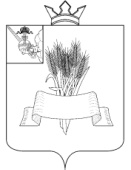 Администрация Сямженского муниципального округаВологодской областиПОСТАНОВЛЕНИЕот  27.11.2023  № 758с. Сямжа Вологодской областиО внесении изменения в постановление администрации Сямженского муниципального округа от 30.03.2023 № 200	ПОСТАНОВЛЯЮ:1. Внести в состав комиссии по обследованию жилых помещений инвалидов и общего имущества в многоквартирных домах, в которых проживают инвалиды, в целях их приспособления с учетом потребностей инвалидов и обеспечения условий их доступности для инвалидов на территории Сямженского муниципального округа, утвержденный постановлением администрации Сямженского муниципального округа от 30.03.2023 № 200 «О муниципальной комиссии по обследованию жилых помещений инвалидов и общего имущества в многоквартирных домах, в которых проживают инвалиды, в целях их приспособления с учетом потребностей инвалидов и обеспечения условий их доступности для инвалидов на территории Сямженского муниципального округа», следующее изменение:1.1. Ввести в состав комиссии Гаркушенко Елену Вадимовну, социального координатора филиала Государственного фонда поддержки участников специальной военной операции «Защитники Отечества» по Вологодской области, члена комиссии (по согласованию).2. Настоящее постановление вступает в силу со дня его подписания.3. Настоящее постановление подлежит размещению на официальном сайте Сямженского муниципального округа https://35syamzhenskij.gosuslugi.ru в информационно-телекоммуникационной сети Интернет.4. Информацию о размещении настоящего постановления на официальном сайте Сямженского муниципального округа опубликовать в газете «Восход».Глава Сямженского муниципального округа                                    С.Н. Лашков